SCRIVI IL NOME VICINO ALL’IMMAGINE (esercizio svolto)CUORE         SCUOLA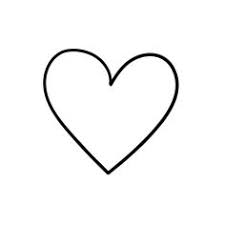 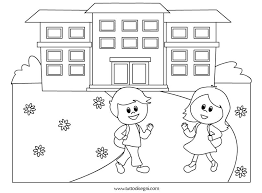    CUOCO         CIRCUITO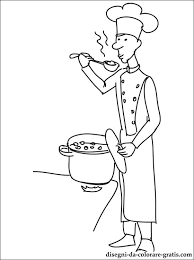 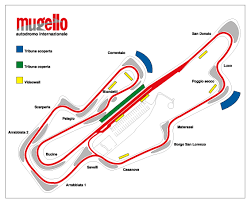 COMPLETA LE FRASI CON QUESTE PAROLE CAPRICCIOSE (esercizio svolto)IL CUOCO LAVORA IN UN RISTORANTEIL PROPRIETARIO DELL’APPARTAMENTO DEVE  RISCUOTERE L’AFFITTOIL MIO CUORE BATTE FORTE, FORTEIN ESTATE LA  SCUOLA E’ CHIUSAIL CIRCUITO DELLE MACCHINE DA CORSA E’ MOLTO LUNGOLA BORSETTA DELLA MAESTRA E’ DI CUOIOSCRIVO SUL TACCUINO I MIEI APPUNTAMENTILEGGI LE FRASI E SOTTILINEA LE PAROLE CAPRICCIOSE (esercizio svolto)LA MAMMA RINCUORA IL BAMBINO CHE E’ CADUTOMARIA SCUOTE IL TAPPETO DALLA POLVEREQUESTO DETERSIVO  E’ INNOCUO PER LA SALUTEOGGI A SCUOLA ABBIAMO FATTO LA  PROVA D’EVACUAZIONEHO RACCOLTO UN COSPICUO  NUMERO DI FIORI DA METTERE NEL VASODEVO FARE UN ELETTROCARDIOGRAMMA AL CUOREIL MIO TACCUINO E’ DI CUOIOSCRIVI NELLA COLONNA GIUSTA  (esercizio svolto)QUADERNO.QUOTA.SCUOLA. QUESTURA, CUOIO, INQUILINO, TACCUINO. CUORE, QUESTO, CUOCO, SCUOTERE, QUERCIA, CIRCUITO, AQUILONE, QUINDICI, PERCUOTERE, INNOCUO, QUOTA.QUCUQUADERNOSCUOLAQUOTACUOIOQUESTURATACCUINOINQUILINOCUOREQUESTOCUOCOQUERCIASCUOTEREAQUILONECIRCUITOQUINDCIPERCUOTEREQUOTAINNOCUO